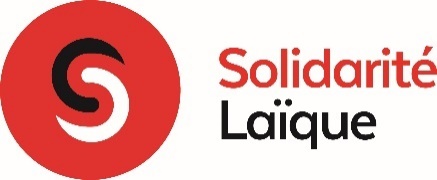 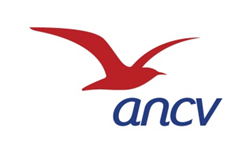 Programme Vacances Et Insertion 2020Nom, Prénom du bénéficiaire : ……………………………………………………………..……..........………...........................Code Postal : …………………...........……………  Ville : …………………………………..……………………………………..………….Tél : ..…………………………………................. Mel. (Maj. SVP).………………………………………………............................. Nom, Prénom du délégué départemental ou du correspondant départemental de Solidarité Laïque : .....................................................................................................................................................................Adresse …………………………..............................……........................................................................................Code postal : ……………………..........……… Ville : ……......................................…………………………………...............Tél : ...…………………………………......................  Fax : ……………………..................…........…………………………………..Mel. (Maj. SVP) : ……………………………............................................................................................…………......Montant des chèques-vacances sollicité (multiple de 20 euros) :..…….........……...........….........………………Date :	Signature :CALENDRIER DES COMMISSIONS 2020Dossier à envoyer à Solidarité Laïque 15 jours AVANT LA DATE DE LA REUNION DE LA COMMISSION D’ATTRIBUTION15 juin - 29 juin	6 juillet - 20 juillet - 27 juillet	21 septembreATTENTION : CORONAVIRUSLe virus est toujours présent et dangereux. Merci d’être vigilant à votre sécurité et à celle de ceux qui vous entourent. 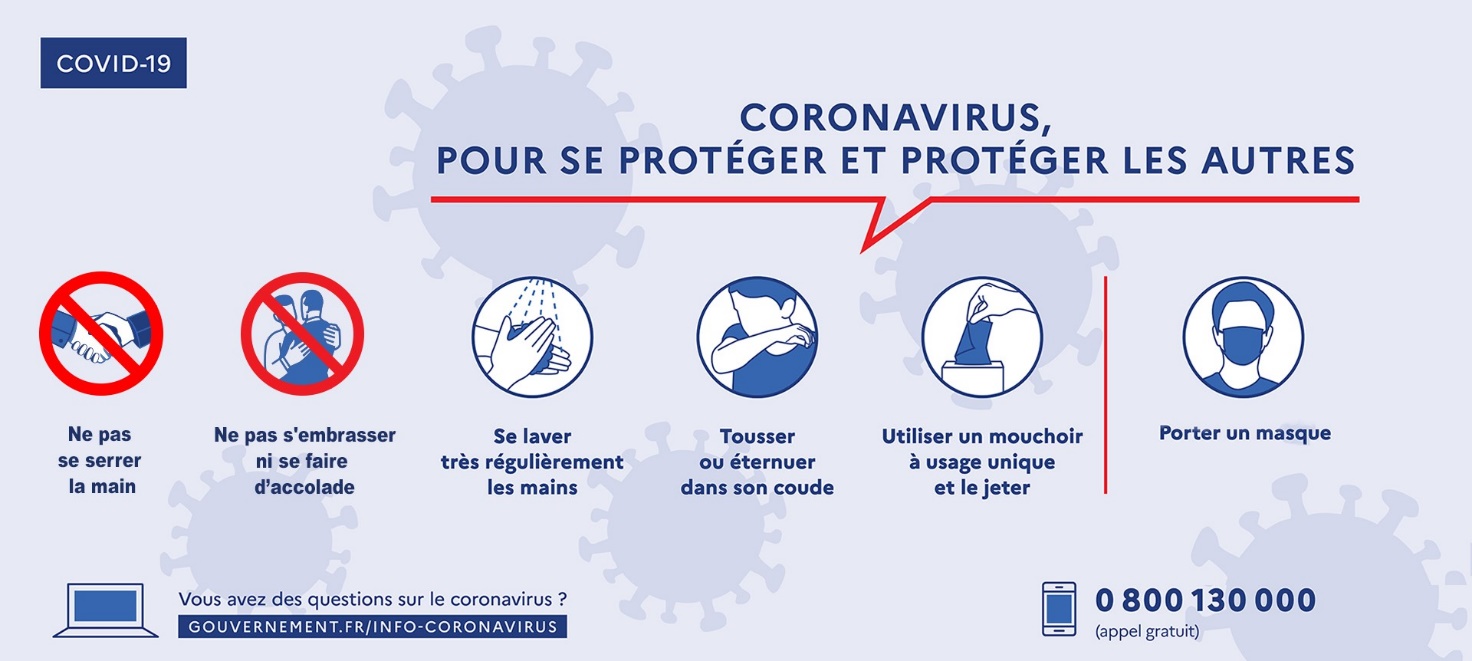 Avant mon départ, je me suis assuré.e que le département de mon lieu de vacances est en zone vertedes dispositions proposées par mon assurance dans l'éventualité de la contamination d'un ou plusieurs bénéficiaire(s) de ce séjour qui nécessiterai(en)t d'être rapatrié(s) au domicile,de l'annulation totale ou partielle de mon séjour en raison d'apparition de foyer de contamination et/ou d'un reconfinement local, régional ou national.Solidarité Laïque ne pourra en aucun cas être sollicité en cas de rapatriement, d'hospitalisation, ou d'annulation du séjour en raison du Coronavirus.Tout au long de mon séjour, je m’engage à respecter les gestes barrières ainsi que les consignes sanitaires demandées sur mon lieu de séjour.En cas d’annulation du séjour (de mon fait ou du fait du prestataire), je m’engage à retourner en Lettre Recommandée avec Accusé de Réception, les chèques vacances attribués pour ce séjour par Solidarité Laïque à : SOLIDARITE LAIQUE – Programme VEI-, 22 Rue Corvisart, 75013 PARISEn signant ce dossier en dernière page, je m’engage à respecter toutes les consignes indiquées au cours de mon séjour.PréparationLa personne référente qui accompagne le bénéficiaire dans la préparation de ce projet est-elle ?Objectifs visés au travers de la réalisation de ce projet de vacances :(plusieurs choix possibles)Nombre de séances de préparation pour ce projet : …………………… séancesModalités de préparation pour ce projet : Descriptif et objectifs du projet vacances (A détailler si besoin sur papier libre) :………………………………………………………………………………………………………………………………………………………………………………………………………………………………………………………………………………………………………………………………………………………………………………………………………………………………………………………………………………………………………………………………………………………………………Motifs de la demande (A détailler si besoin sur papier libre): (Types d’aides demandées : aide au transport, aide au séjour, aide à l’accompagnement… A quoi vont servir les Chèques-Vacances demandés ?).………………………………………………………………………………………………………………………………………………………………………………………………………………………………………………………………………………………………………………………………………………………………………………………………………………………………………………………………………………………………………………………………………………………………………SéjourDurée du séjour :…………………  jours  (pour rappel de 2 à 14 jours maximum)Lieu du séjour (un seul lieu possible) Pays du séjour ……………………..……………………………………….(les séjours hors Union Européenne ne sont pas autorisés) :Département du séjour : ………………………………………..…Mois du séjour : …………………………………………………..…….Le séjour se déroule-t-il ?Mode de transport utilisé pour se rendre sur le lieu de séjour (plusieurs modes possibles)Moyen de déplacement utilisé pendant les séjours : (plusieurs moyens possibles)Distance parcourue entre le lieu d’habitation et le lieu du séjour :………………………………………..…………………… kmsType d’hébergement (principal, si voyage itinérant) : (un seul type possible)Formule de séjour :Ce séjour est-il :Nom et adresse de l’organisme touristique accueillant :............................................................................................................................................................................................................................................................................................................................................................................................BénéficiaireTOUTES LES LIGNES DE CETTE SECTION DOIVENT ETRE REMPLIES. EN CAS D'INFORMATION MANQUANTE LE DOSSIER NE SERA PAS VALIDEEN MAJUSCULES :Nom : …………………………………………….………………………………Prénom : ………………………………….………………………………….……….Adresse : …………………….………………….………………………….…………………………………………..……………………………………………………..………………………………………………………………………………..……………………………………………….……………….……………………………………Code postal : ………………………………….…………     Ville : ….………..…………………………………………….………………………………………….Ce séjour est-il :Composition de la famille partante :Nombre de parents partants : ………………………………………………………….. Nombre d'autres adultes de la famille partants : ……………………………… Nombre d'enfants partants : …………………………………………………………….. Nombre total de membres : …………………………………………………………….… Membres partants :Indiquez ci-dessous, l’âge et le sexe de TOUS les membres partants. Indiquez aussi, si besoin, le type de handicap et le type de séjour. Si ces informations ne sont pas correctement renseignées, le dossier ne pourra être traité. Age : 	Sexe :	  F	M	si Handicap, type:	Séjour en milieu :  Ordinaire  ou  SpécialiséAge : 	Sexe :	  F	M	si Handicap, type:	Séjour en milieu :  Ordinaire  ou  SpécialiséAge : 	Sexe :	  F	M	si Handicap, type:	Séjour en milieu :  Ordinaire  ou  SpécialiséAge : 	Sexe :	  F	M	si Handicap, type:	Séjour en milieu :  Ordinaire  ou  SpécialiséAge : 	Sexe :	  F	M	si Handicap, type:	Séjour en milieu :  Ordinaire  ou  SpécialiséAge : 	Sexe :	  F	M	si Handicap, type:	Séjour en milieu :  Ordinaire  ou  SpécialiséAge : 	Sexe :	  F	M	si Handicap, type:	Séjour en milieu :  Ordinaire  ou  SpécialiséAge : 	Sexe :	  F	M	si Handicap, type:	Séjour en milieu :  Ordinaire  ou  SpécialiséAge : 	Sexe :	  F	M	si Handicap, type:	Séjour en milieu :  Ordinaire  ou  SpécialiséAge : 	Sexe :	  F	M	si Handicap, type:	Séjour en milieu :  Ordinaire  ou  SpécialiséAge : 	Sexe :	  F	M	si Handicap, type:	Séjour en milieu :  Ordinaire  ou  SpécialiséLe lieu d'habitation est-il en zone urbaine ? (+ de 2000 habitants)Si OUI, la commune dans laquelle vous résidez compte-t-elle des territoires Politique de la Ville ? (exemples : ZUS, ZRU, ZFU, quartiers ANRU, quartiers CUCS) ? (Information à vérifier sur le site htpp://sig.ville.gouv.fr/)Si NON, La commune dans laquelle vous résidez compte-t-elle moins de 2000 habitants ? (Information à vérifier sur le site https://www.insee.fr/fr/statistiques/2119504)Si OUI, La commune dans laquelle réside le bénéficiaire bénéficie-t-elle d'un classement en zone de revitalisation rurale (ZRR) ? (Information à vérifier sur le site https://www.legifrance.gouv.fr/affichTexte.do?cidTexte=JORFTEXT000023335418) Statut social / Professionnel :Types de ressources : (fournir le dernier décompte de prestations de la CAF ou de la MSA et/ou dernier avis de versement pôle emploi et/ou dernier bulletin de paie et/ou dernier avis d'imposition)Si Minimum social, précisez : (fournir le dernier décompte de prestations de la CAF ou de la MSA)Si Ressources spécifiques handicap et dépendance, précisez : (fournir le dernier avis de versement)Montant mensuel total des ressources du foyer : ATTENTION: Le QF de la CAF N’EST PAS le montant moyen mensuel des ressources !  Vous devez additionner tous les revenus mensuels du foyer, y compris les prestations versées par la Caf.(Merci de vous assurer que vous avez bien fourni tous les justificatifs demandés ci-dessus)Type de logement :A combien de temps remonte le dernier départ en vacances, en famille ?Est-ce un 1er / 2ème / 3ème / + départ aidé en famille ?Tout au long de l’année, s’agit-il d’une famille monoparentale ?Montant d'APV demandé : …………………………………………………………………………………. €PLAN DE FINANCEMENT DU PROJETImportant : un cofinancement est exigéIndiquer tous les montants des dépenses prévues et des aides sollicitéesLe coût total des dépenses doit être identique au total des aides/financements1Regroupez ici les billets (aller et retour) de train, autocar ou avion, les billets de transferts (gare / aéroport jusqu’au lieu de vacances) ; les transports liés aux activités, sorties et visites durant le séjour (si vous ne les avez pas déjà comptées dans les « loisirs et activités ») Pour les frais d'autoroute, seul le décompte du badge « Libert-t Vacances » crédité avec des chèques vacances est pris en charge. Les frais de carburant ne sont pas éligibles et ne doivent pas être reportés.2Ce poste comprend UNIQUEMENT les prestations de restauration (restaurants, sandwicheries, goûters, glaces…). Les achats alimentaires dans des superettes, supermarchés, épiceries, etc. qui n’acceptent pas les chèques vacances (aliments pour préparer des sandwiches, boissons, gâteaux, biscuits, etc.) ne sont pas éligibles et ne doivent pas être reportés.3Coûts des activités, sorties, visites réalisées durant le séjour, et qui ne sont pas déjà intégrées au coût de l’hébergement et de la pension.4Chaque vacancier doit être titulaire d’une assurance responsabilité civile durant le séjour. Si vous n’en possédez pas, pensez à en souscrire une.5Indiquez dans les cases ci-dessous les aides aux vacances accordées.6Notez ici le montant de l’aide accordée par Solidarité Laïque/l’ANCV.7Indiquez ici l’éventuelle participation financière de l’organisme organisateur du séjour vacances.8Reportez ici la participation des bénéficiaires, (ou de leurs parents s’il s’agit d’enfants à charge, ou encore du tuteur pour les personnes sous tutelle), que cette participation émane d’une contribution directe, d’un dispositif d’épargne et / ou d’actions d’autofinancement organisées. Attention : nous n'acceptons pas de vacances GRATUITES pour les bénéficiaires, une participation même symbolique est obligatoire.ELIGIBILITE DU BENEFICIAIRERappel des critères contractuels :- Quotient Familial CAF inférieur ou égal à 900 €- ou Revenu Fiscal de Référence plafond correspondant (information figurant sur l’avis d’impôts 2019)Caractéristique du bénéficiaire au regard de ces critèresQF : ……………………………………..…RFR : …….…………………………………	Nombre de parts fiscales : ….................... PIECES A FOURNIRA DATER ET SIGNER IMPERATIVEMENT 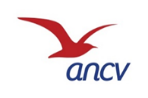 Programme APV Programme Aides aux projets Vacances (APV)Information des bénéficiaires sur l’utilisation des données à caractère personnelDroit d’information des personnes concernéesL’Agence Nationale pour les Chèques-Vacances (ANCV) s’engage à ce que les données à caractère personnel collectées dans le cadre de la mise en œuvre du programme APV ne soient pas transmises ou communiquées à d’autres fins que de permettre à l’ANCV et à Solidarité Laïque de suivre le processus de construction des projets de séjours par les Porteurs de projets, de contrôler les aides consenties dans le cadre du programme APV, et d’effectuer des statistiques concernant l’utilisation des aides consenties dans le cadre de ce programme, ces données étant destinées à ses services et sous-traitants chargés de l’exécution du programme APV.L’ANCV s’engage à respecter et faire respecter par l’ensemble de ses personnels susceptibles d’intervenir dans le cadre de l’exécution du programme APV les obligations suivantes :ne prendre aucune copie des documents et supports d’information confiés à l’exception de ceux nécessaires pour les besoins de l’exécution  du programme APV,ne pas utiliser les documents et informations traités à des fins autres que celles spécifiées ci-dessus,prendre toutes mesures permettant d’éviter toute utilisation détournée ou frauduleuse des fichiers informatiques dans le cadre de l’exécution du programme APV,prendre toute mesure de sécurité, notamment de sécurité matérielle, pour assurer la conservation et l’intégrité des documents et informations traités dans le cadre de l’exécution du programme APV, A l’expiration du délai de trois ans courant à compter de la date de fin de séjour du bénéficiaire du programme APV, procéder à la destruction de tous fichiers manuels ou informatisées stockant les informations à caractère privé recueillies dans le cadre de l’exécution programme APV.Le            /            / 2020 en deux exemplaires (1 pour le bénéficiaire et 1 pour le Porteur de projet)Nom et signature du Bénéficiaire 	Signature de l’instructeur du dossier :Département du porteur de projetDossier N°Montant attribuéRef. Apv WebDossier d’attribution de chèques vacancesVacances Insertion FamillesSéjour IndividuelSéjour En Groupe      Un salarié de la structureUn bénévole de la structureAccéder aux vacancesEquilibreBien-êtreEpanouissementDécouverteRenforcement des liens sociauxRenforcement des liens familiauxContenu éducatifValorisationEstime de soiSantéAcquisition de savoir-faireRépit pour les aidantsAutre (précisez)……………………………………………………………………………..Autre (précisez)……………………………………………………………………………..Collective IndividuelleLes deuxNSPMerMontagneCampagneVilleNSPJe me suis assuré(e) que le département est en zone vertePendant les vacances scolairesHors vacances scolairesTrainVoitureAutocarAutocarMinibusVSL (Véhicule Sanitaire Léger)AvionAvionAutres (précisez) : ………………………………….………………………………….………Autres (précisez) : ………………………………….………………………………….………Autres (précisez) : ………………………………….………………………………….………Transports collectifs (bus, tramway, métro, train)VoitureVoitureAutocarAutocarMinibusModes de déplacement doux (marche à pied, vélo)Modes de déplacement doux (marche à pied, vélo)VSL (Véhicule Sanitaire Léger)VSL (Véhicule Sanitaire Léger)Autres (précisez)………………………………………………….…………………….Autres (précisez)………………………………………………….…………………….NSPNSPVillage de Vacances – maison familialeCamping (tente, bungalow, mobil-home…)HôtelHébergement non-marchand, chez des parents ou amisMaison d’accueil (chez l’habitant)Colonies de vacancesGîte rural – chambres d’hôtes – locationAuberge de jeunesse / CIS (Centres Internationaux de Séjour)NSPAutre (précisez) ………………………………….………………………………….Autre (précisez) ………………………………….………………………………….Pension complèteDemi-pensionGestion libreNSPUn séjour accompagné Un séjour autonome IndividuelCollectifOuiNonNSPOuiNonOuiNonOuiNonElèveEtudiant DéscolariséSalarié en CDISalarié en CDD ou intérimSans emploiAncien usager en ESAT (ex CAT)Usager en ESAT (ex CAT)RetraitéAutreSalaireAllocation chômageMinimum social (RSA, ASS…)Allocations familialesRessources spécifiques handicap et dépendanceAucune RessourceAutre (précisez): …………………………………………………Autre (précisez): …………………………………………………RSAASSAERAllocation veuvageASVASPARSONSPAAHAEEHAJPPPCHACTPPension invaliditéAPAAutre (précisez) : …………………….………..De 0 à 500 €de 501 à 1000 €de 1001 à 1500 €de 1501 à 2000 €plus de 2001 €non communiquél'année dernièrede 1 à 3 ansde 4 à 10 ansplus de 10 ansjamais partiNSP1er2ème3ème+NSPOuiNonCoûtsCoûtsSources de financement5Sources de financement5Transport1                                         €Aide aux Projets Vacances ANCV/ Solidarité Laïque (²multiple de 20) 6                                       €Hébergement                                         €CAF                                       €Restauration2                                         €MSA                                       €Loisirs3                                         €Conseil Régional                                       €Assurances4                                         €MDPH                                       €Conseil Général                                       €Commune ou intercommunalité                                       €Organisme porteur de projet 7                                       €Coût formule tout compris                                        €Participation (Autofinancement) de la famille8                                       €CCAH                                       €Etat                                       €Financeur privé                                       €Autres                                       €                                       €Coût total                                      €Financement total                                       €Nb de parts fiscales11,522,533,544,55RFR plafond19 440 €24 300 €29 160 €34 020 €38 080 €43 740 €48 600 €53 460 €58 320 €Dossier intégralement et lisiblement rempli ET SIGNE (le correspondant doit en garder une copie informatique ou papier pour le bilan annuel)Justificatif des revenusDernier relevé de prestation CAF avec mention du quotient familial CAFDernier avis d’imposition ou de non-imposition 2019Dernier bulletin de paie ou avis de versement Pole EmploiAttestation du handicap (Notification MDPH ou Sécurité Sociale, ou Certificat Médical). NE PAS FOURNIR DE DOCUMENTS MEDICAUX A CARACTERES CONFIDENTIELS (compte rendu de consultation ou d'examens)Descriptif sommaire du séjourInscription au séjour et devisJustificatifs des dépenses (Transmettre à Solidarité Laïque, dès la fin du séjour, les originaux des factures payées par chèques vacances et en conserver impérativement une copie.)Billets de train, car, avion…Hôtel, location, camping…Autres (préciser)………………………………………………………..Démarche de cofinancementCourrier de demandeRéponse (écrite) de l’organisme contacté